Çevre ve Şehircilik Bakanlığının Çevresel Etki Değerlendirme (ÇED) Alanında Kapasitesinin Güçlendirilmesi için Teknik Yardım Projesi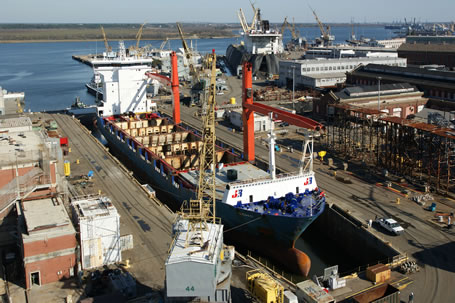 Kitapçık B16(Ek I –9c)Tersanelerin Çevresel EtkileriGirişBu belge tersanelerin çevresel etkileri konusunda temel seviyede bilgi vermek amacıyla hazırlanmıştır. Çevresel Etki Değerlendirmesi (ÇED) alanında fikir sahibi olmak isteyenler ve planlanan yatırımların temel çevresel etkileri hakkında bilgilenmek isteyen halk, yatırımcı ve diğer ilgili kurum ve kuruluşlar ile onların temsilcileri bu belgenin hedef kitlesidir.Bu belgeye konu olan tesisler ÇED Yönetmeliği’nin Ek-I listesinin 9. Maddesinin c) bendi “Tersaneler” kapsamında yer almaktadır.Sektörün kısa tanımıTersaneler, her cins ve boy gemi ve su araçlarının inşası, bakım-onarım ve tadilatlarından biri veya bir kaçının yapılmasına imkân sağlayan teknik ve sosyal altyapılara sahip kıyılarda kurulu tesisler olarak tanımlanmaktadır. Yeni gemi inşası ve gemi onarımı çalışmalarının talaşlı imalat ve metal işleme, metal kaplama ve yüzey cilalama, yüzey hazırlama, çözücüyle temizleme, boya ve kaplama uygulamaları ve kaynak dahil olmak üzere birçok endüstriyel süreci ortaktır. Bu proseslere ek olarak:yeni gemi inşaatı çoğunlukla kesme, şekil verme, bükme, talaşlı imalat, kumlama ve boyama içeren parça imalatı ve ön montaj işlemlerini içermektedir;tipik bakım ve onarım işlemleri arasında kumlama ve yeniden boyama, makinelerin yeniden inşası ve montajı, sistemin değiştirilmesi ve yenilenmesi, bakım ve kurulum, yeniden yapılandırma ile gemi iç ve dış mekanlarının yeniden modellenmesi yer almaktadır.Çevresel Etkiler İNŞAAT ÖNCESİ VE İNŞAAT SÜRECİ İnşaat öncesi ve inşaat faaliyetleri sırasında aşağıda belirtilen çevresel etkiler dikkate alınmalıdır:Hava kirliliğihafriyat çalışmaları ve tozlu yüzeylerin rüzgara maruz kalması ve/veya trafikten kaynaklı toz emisyonu,inşaat makineleri ve trafikten kaynaklı kirletici madde emisyonu (NOx, PM10 ile benzen).Atıksuşantiye tesisinden kaynaklı evsel atıksu.Atıklarhafriyat atığı,inşaat faaliyetleri sırasında meydana gelen tehlikesiz katı atıklar,inşaat faaliyetleri sırasında meydana gelen tehlikeli katı atıklar (kullanılmış yağ filtreleri, kontamine temizlik malzemeleri vb.),sökülmüş makinelerden kaynaklı diğer tehlikeli atıklar (atık yağlar ve kullanılmış hidrolik sıvılar vb.).Diğer etkiler (gürültü, titreşim, elektromanyetik alan vb.)Gürültü ve titreşimbina ve ekipman, yol inşaatında ve hafriyat faaliyetlerinde kullanılan makinelerden kaynaklı gürültü ve titreşim,trafikten kaynaklı gürültü (hafriyat toprağının, inşaat malzemelerinin, ekipmanın inşaat sahasına nakliyesi),Topraksahada önceki faaliyetler sonucunda kontamine olmuş hafriyat toprağı,kaza veya makine arızası sonucu toprak kirliliği,saha temizliği, ve hafriyat faaliyetleri esnasında yağmur ve rüzgar nedeniyle toprak yüzeyinin erozyona uğraması.Flora ve fauna, ekosistemler, korunan alanlarflora ve fauna üzerindeki potansiyel etki (yerel duruma bağlı olarak)ekosistemler üzerindeki potansiyel etki (yerel duruma bağlı olarak)koruma alanları üzerindeki potansiyel etki (yerel duruma bağlı olarak)Sukazıkların çakılması, moloz birikimi, kum sıkışması ve denizde yürütülen diğer inşaat işlerinden kaynaklanan sediman birikimi ve bulanıklıkta artış inşaat faaliyetlerinden kaynaklı bozulmalar nedeniyle balıkçılık kaynaklarının ve diğer hareketli alt biyotanın yer değiştirmesi.Kıyı şeriditarama nedeniyle kıyıda değişiklikler,kıyı şeridinin erozyona uğraması/ bozunması.İŞLETME AŞAMASIHava kirliliği Şekillendirme (kesme/taşlama) işlemlerinden kaynaklı hava emisyonları,Ekipmanlarda kullanılan çözücüler ve soğutucu/yağ çözeltileri veya suyla söndürmeden (örneğin, sıcak şekillendirme sonrası veya tavlamadan sonra) kaynaklı su buharı,Otomatik mekanik aletlerden kaynaklı yağ ve gres yağı buharı,Özellikle erimiş havuzdan, koruyucu gazlardan, karotlanmış elektrotların dış kısmının atmosferle reaksiyonundan ve hammaddede bulunan yağ/greslerin yanmasından emisyonlar,Metal işlemeden kaynaklı hava emisyonları ve kaynakları aşağıda tablo halinde verilmiştir:Tablo: Metal işlemeden kaynaklanan hava emisyonu(kaynak: Metal, Plastik ve Kauçuk Ürünleri İmalatında Çevre, Sağlık ve Güvenlik Yönergeleri, Uluslararası Finansman Kurumu)AtıksuSu bazlı temizleme ve durulama suları, soğutma suyu, alternatif temizleyiciler, kesim, kumlama, çapak alma ve yüzey işleme faaliyetlerinden kaynaklanan atıksular, Yüzey hazırlığı sonucunda temizleme faaliyetlerinden kaynaklanan atıksu (yüzey aktif maddeler, emülgatörler (yağ giderme için), deterjanlar ve terpenler (yarı sulu temizleyiciler) içermektedir)Sıcak daldırma kaplama tekniklerinde (örneğin galvanizleme) su, ön temizlemeyi takiben durulama için ve kaplama işleminden sonra söndürme için kullanmaktadır. Sıcak daldırma kaplama işlemler esnasında katı atık ve ısıtılmış deponun sürekli olarak dışarı attığı oksit cürufu üretilmektedir. Bu işlemler, metal içeren atıksu da açığa çıkartabilmektedir.Anotlama işlemleri sonucunda nikel asetat ve nikel olmayan contalar içeren proses atıksu Boyama işlemlerinde, boya ve fazla sprey içeren malzemelerden ve fazla ve/veya süresi dolmuş boyalardan kaynaklı atıksu.AtıkMetal şekillendirmeden kaynaklı büyük miktarda metal talaşı (hurda metal), metal taşıyan kesici sıvı çamuru ve çözücü damıtma taban atıkları,Yüzey hazırlama faaliyetlerinden kaynaklı katı atık (örneğin, atıksu arıtma çamuru, durgun tabanlar, temizleme tankı kalıntıları, talaşlı imalat sıvısı kalıntıları),Metal kaplamadan kaynaklı yüksek miktarda metal taşıyan atıklar (kadmiyum, krom, bakır, kurşun ve nikel vb.) ve siyanür içeren atıklar,Parlatma çamuru, sıcak daldırma tankı atıkları ve aşındırma çamuru.Metal işlemeden kaynaklı katı atıklar ve kaynakları aşağıda tablo halinde verilmiştir:Tablo: Metal işlemeden kaynaklanan katı atıklar(Kaynak: Metal, Plastik ve Kauçuk Ürünleri İmalatında Çevre, Sağlık ve Güvenlik Yönergeleri, Uluslararası Finansman Kurumu)Yukarıda belirtilen atıklara ilave olarak asbest, poliklorlu bifeniller (PCB), ozon tüketen maddeler (ODS'ler), radyoaktif maddeler, atık yağ (çamur), makinelere monte edilen arıtma sonrası sistemlerin ürettiği sintine suyu ve/veya atıksu, balast suyu.Diğer etkiler (gürültü, titreşim, elektromanyetik alan vb.)Tersaneler, doğası gereği gürültülü prosesler olan metal işleme nedeniyle gürültülü yerlerdir. Tersanelerden kaynaklı titreşim ve kokunun önemli bir etkisi olduğu düşünülmemektedir.Tersane faaliyetlerinin  su  ürünleri  istihsal  sahalarına  ve  balıkçılık  faaliyetlerini  olumsuz  yönde etkilemesi,Proje alanı etrafında başka tersane bulunması durumunda seyir emniyeti ve gemi manevra güvenliği açısından ortaya çıkabilecek riskler, kaza riski,Yapılacak  tersane  dolgusunun  yörenin  doğal  kıyı  yapısını değiştirmesi, su sirkülasyonunu engellemesi,Kıyı  alanlarının  tersane  faaliyetlerine  tahsis  edilmesi  nedeniyle  plaj  vb. kullanımların ortadan kaldırılması, insanların kıyı alanları ile etkileşiminin kesilmesi.Enerji tüketimiTersanelerdeki enerji tüketiminin önemli bir etkisi olduğu düşünülmemektedir.Su tüketimiTersanelerdeki hammadde girdileri öncelikle çelik ve diğer metaller, boyalar ve çözücüler, kumlamalı aşındırıcılar ve makine ve kesme yağlarıdır.KAPAMA / İŞLETMEDEN ÇIKARMAKapama faaliyetleri sırasında aşağıda belirtilen çevresel etkiler dikkate alınmalıdır:Hava kirliliğihafriyat çalışmaları ve tozlu yüzeylerin rüzgara maruz kalması ve/veya trafikten kaynaklı toz emisyonu,ekipmanların ve teknolojilerin sökülmesi için kullanılan makinelerden ve bina yıkımı ve hafriyat için kullanılan makinelerden kaynaklı kirletici salınımı (NOx, PM10 ile benzen)Katı atıkkapama faaliyetleri sonucu açığa çıkan tehlikesiz katı atıklar, sökülen makinelerden kaynaklı tehlikeli katı atıklar (kullanılmış yağ filtreleri, kontamine temizlik malzemeleri vb.),sahada önceki faaliyetler sonucunda kontamine olmuş hafriyat toprağı,sökülen makinelerden kaynaklı diğer tehlikeli atıklar (atık yağlar , hidrolik sıvılar vb.)şantiye tesisinden kaynaklı evsel atıksular.Diğer etkiler (gürültü, titreşim, elektromanyetik alan vb.)Gürültü ve titreşimekipman ve teknolojilerin sökülmesi için kullanılan makinelerden, binaların yıkılması ve yeraltı yapılarının kazılmasından kaynaklı gürültü ve titreşim,trafikten kaynaklı gürültü (ekipman ve teknolojlerin taşınması, molozların temizlenmesi gibi),Topraksahada önceki faaliyetler sonucunda kontamine olmuş hafriyat toprağı,kaza veya makine arızası sonucu toprak kirliliğiÖzet Tersanelerden kaynaklı başlıca çevresel etkiler aşağıdaki gibidir:hava emisyonları,atıksu ve sıvı atıklarkatı atıklar.ProsesHava emisyonuMetal şekillendirmeMetal şekillendirmeMetal kesme, taşlama ve/veya şekillendirme  Duman ve kesme sıvısı buharı (kesme/yağlama yağı/soğutma sıvısının ısıtıldığı proseslerde). Bazı yağlama yağları çözünerek VOC üretebilir. Yüzey hazırlığıYüzey hazırlığıAşındırıcı işlemler (ör. atış, kumlama) Aşındırıcı parçacıklar, metaller ve metal oksitler içeren toz Çözücüyle yağdan arındırma ve emülsiyon, alkali ve asit temizlemeÇözücüler (sadece çözücüyle yağdan arındırma ve emülsiyon temizliğiyle ilgili) VOC, duman, amonyak içeren asit veya alkali buharlar, amonyum klorürKaynakPartikül, krom (VI) ve nikel oksit buharlar, ozon, kurşun (metal veya oksit olarak) buharları, kadmiyum, çinko, kalay, demir, molibden, manganez, kobalt, vanadyum, silika ve silikatlar,  flüorürler, azot oksitler, karbonun monoksit, karbon dioksit, fosgen (karbonil klorid)Yüzey cilalamaYüzey cilalamaAnotlama, kimyasal dönüşümlü kaplama, elektrokaplamaMetal iyonu içeren sisler ve asit yağları, hidroklorik asit, sülfürik asit, amonyak, amonyum klorür, çinko oksit, partikül madde, kurşun, bakır, klorBoyamaÇözücülerProsesKatı atıkMetalle şekillendirmeMetalle şekillendirmeMetal kesme, taşlama ve/veya şekillendirme  Metal partiküller (talaşlı imalattan açığa çıkan demir dolgu veya hurda metal), metal yataklı kesici sıvı çamuru ve çözücü taban atıklarıYüzey hazırlığıYüzey hazırlığıÇözücüyle yağdan arındırma ve emülsiyon, alkali ve asit temizlemeProses çamuruKaynakMetal oksitler (örneğin Ti, Al, Fe, Ni, Cr, Cu, Zn veya Sn oksitleri) ve cüruf damlalarıYüzey cilalamaYüzey cilalamaAnotlama, kimyasal dönüşümlü kaplama, elektrokaplamaMetal çamuru , baz metal ve reaktif bileşiklerBoyamaçamur, boya ve metal